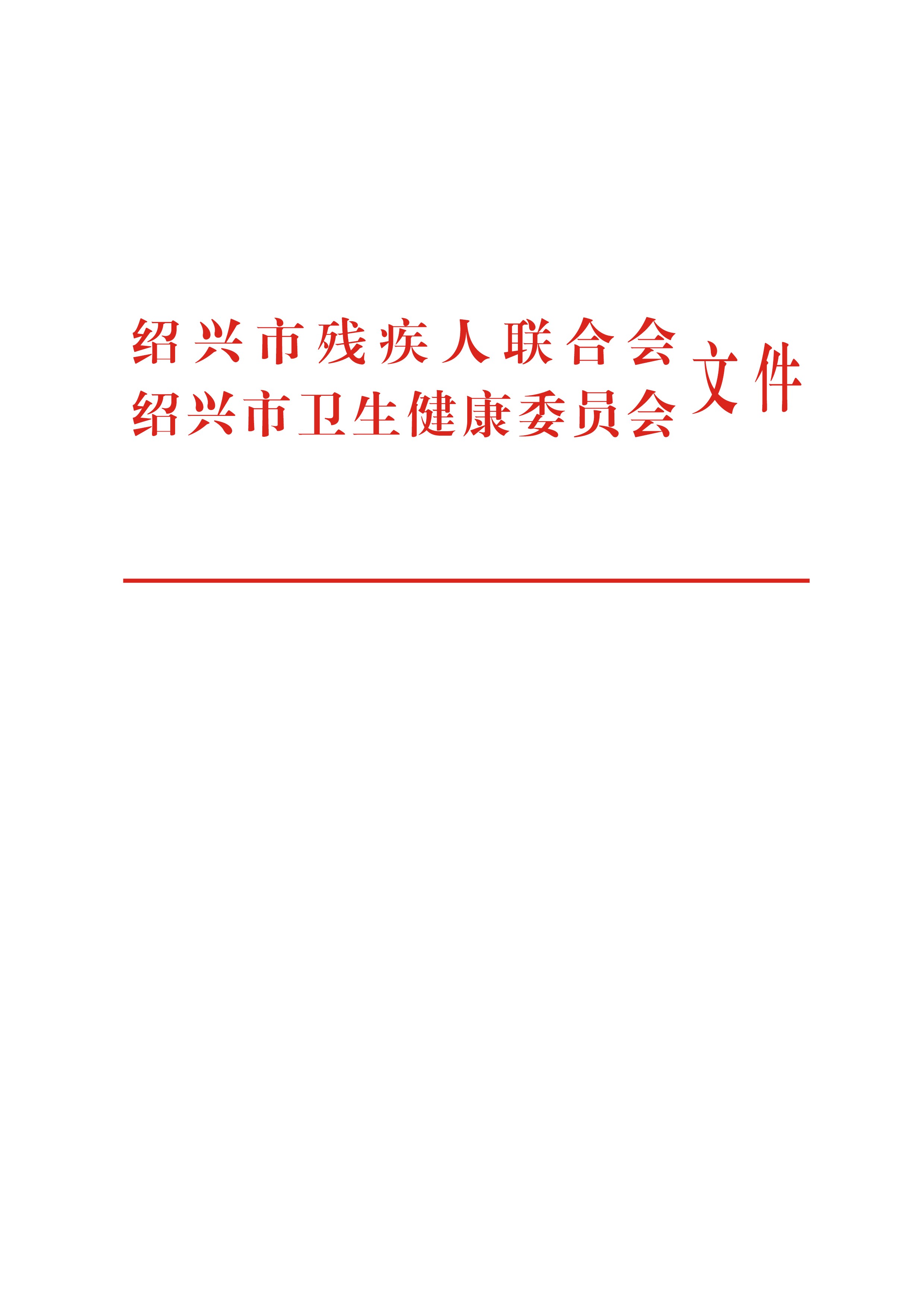 绍市残字〔2019〕18号关于开展第二批残疾儿童市级定点康复机构评估工作的通知各区、县（市）残联、卫生健康局：为切实加强我市残疾儿童康复机构规范化建设，加强残疾儿童康复服务能力，进一步完善残疾儿童康复救助管理体系，根据《浙江省残疾儿童康复服务制度工作细则》精神，现就开展第二批残疾儿童市级定点康复机构评估工作有关事项通知如下：一、申报对象（一）全市范围内的各级残联、民政、教育等部门所属公办残疾儿童康复机构；（二）依法办理法人登记手续的公益性民办残疾儿童康复机构；（三）开展残疾儿童康复业务的医疗机构。二、评估流程（一）申请材料1．申请表（见附件1）。2．申请报告：包括场地面积、功能及开设康复服务项目、设备、专业技术人员数量、康复对象数量等内容。3．统一社会信用代码证；事业法人登记证书或民办非企业登记证书或营业执照复印件；机构场地自有产权证明或租赁合同复印件（租赁合同必须三年以上）；消防安全资格相关证明。4．在训儿童汇总表：包括儿童姓名、性别、出生年月、身份证号码、监护人姓名及联系电话、入训时间、残疾类别或医疗诊断机构名称及证明材料等。5．专业人员汇总表：包括姓名、性别、出生年月、学历、所学专业、专业技术资格证或职务、现工作岗位、从事本岗位工作年限等，并附以上相关证件的复印件。（二）申报受理申报机构向所在区、县（市）残联提出申请，区、县（市）残联审核同意后，上报市残联。医疗机构向同级卫生健康局提出申请，卫生健康局初审同意后报同级残联，由同级残联上报市残联。民政、教育等部门所属公办残疾儿童康复机构由主管部门初审同意后报同级残联，由同级残联上报市残联。（三）申报时间截止时间为，逾期不再受理（材料一式两份，并上报电子版本）。（四）评估公示市残联将会同相关部门组织人员对申报的康复机构进行实地评估，对拟纳入市级残疾儿童定点康复机构进行公示。（五）公布名单市残联、市卫健委根据评估和公示结果公布定点机构名单。同时，对市级定点康复机构实行动态管理。联系人：市残联康复部朱雅美，电话：0575—88375010、13065763836，E-mail：450306675@qq.com。附件：1．绍兴市残疾儿童市级定点康复机构申请表2．浙江省残疾儿童定点康复服务机构政府购买服务准入标准（试行）绍兴市残疾人联合会        绍兴市卫生健康委员会附件1绍兴市残疾儿童市级定点康复机构申请表附件2浙江省残疾儿童定点康复服务机构政府购买服务准入标准（试行）绍兴市残疾人联合会办公室                2019年7月3日印发单位名称（盖章）单位地址邮政编码法定代表人联系电话上级主管部    门成立时间统一社会信用代码机构性质□公办医疗（康复）机构  □非公办机构（□民办非企业类  □工商类）□公办医疗（康复）机构  □非公办机构（□民办非企业类  □工商类）□公办医疗（康复）机构  □非公办机构（□民办非企业类  □工商类）□公办医疗（康复）机构  □非公办机构（□民办非企业类  □工商类）□公办医疗（康复）机构  □非公办机构（□民办非企业类  □工商类）服务类别 □视力康复训练   □听力言语康复训练  □肢体（含脑瘫）康复训练         □智力康复训练   □孤独症康复训练  □视力康复训练   □听力言语康复训练  □肢体（含脑瘫）康复训练         □智力康复训练   □孤独症康复训练  □视力康复训练   □听力言语康复训练  □肢体（含脑瘫）康复训练         □智力康复训练   □孤独症康复训练  □视力康复训练   □听力言语康复训练  □肢体（含脑瘫）康复训练         □智力康复训练   □孤独症康复训练  □视力康复训练   □听力言语康复训练  □肢体（含脑瘫）康复训练         □智力康复训练   □孤独症康复训练 儿童收训能    力专业人员情    况已经开展的康复服务内容（具体业务）场地概况主管部门意    见                                            盖   章　年   月   日                                            盖   章　年   月   日                                            盖   章　年   月   日                                            盖   章　年   月   日                                            盖   章　年   月   日所在区、县（市）残联意见                                            盖   章　年   月   日                                            盖   章　年   月   日                                            盖   章　年   月   日                                            盖   章　年   月   日                                            盖   章　年   月   日市残联意见                                           盖   章　年   月   日                                           盖   章　年   月   日                                           盖   章　年   月   日                                           盖   章　年   月   日                                           盖   章　年   月   日视力残疾儿童定点康复机构评估标准视力残疾儿童定点康复机构评估标准视力残疾儿童定点康复机构评估标准视力残疾儿童定点康复机构评估标准视力残疾儿童定点康复机构评估标准视力残疾儿童定点康复机构评估标准项  目项  目内    容分值计分备注一级指标二级指标1建设标准1.1消防达标国家标准《建筑设计防火规范》GB50016—2014中关于“儿童活动场所”的相关规定5★1建设标准1.2建设要求在基地选择、总面积设计和建筑设计上执行（87）城设字第466号城乡建设环境保护部、教育部《托儿所、幼儿园建筑设计规范》及（88）教基字108号国家教育委员会、建设部《城市幼儿园建筑面积定额（试行）》规定的强制性标准51建设标准1.3周边要求应有与收训规模相适应的独立、安全、相对稳定的房舍并设置在安全区域内，周围以内无污染、无噪音影响。不应与易燃、易爆生产、储存，装卸场所相邻，应远离高压线、垃圾站及大型机动车停车场；至少有2个消防疏散通道，并且有安全出口标识52内部管理2.1法人治理法人结构完善，具备医疗、教育、康复等资质的，应将相关证照资质公示5★2内部管理2.2制度管理具备岗位职责、业务管理、人力资源管理、财务管理、设备管理、突发应急方案、信息管理、服务项目、收费标准等制度公示，每年有自查和总结报告52内部管理2.3财务管理接受主管部门财务检查和审计43设施设备3.1训练设施设有康复评估室、生活康复训练室（模拟场景）、教室、心理评估室、儿童家长培训室、会议室、办公室；业务用房面积不少于60%23设施设备3.1训练设施设置独立的眼科检查室，单室面积应不少于（参照国家相关标准），康复活动与训练场地的使用面积应不少于23设施设备3.1训练设施室内外康复训练与服务场所符合国家相关安全规定，通风透气、采光好，色彩和装饰符合儿童心理特点23设施设备3.1训练设施无障碍建设和设施完备，有专供儿童使用的洗手台、卫生间23设施设备3.2必需设备配备视觉检查设备与器材，包括各类视力表，眼科相关检查设备等23设施设备3.2必需设备配备视觉康复训练设备与器材，包括光学、电子类助视器，其他训练器械与辅助设置等23设施设备3.2必需设备配备定向行走辅具器材，包括感统训练器具、定向辅具、移动辅具等）23设施设备3.2必需设备配备弱视训练设备与器材，包括各类弱视训练仪器，后像光刷仪器等23设施设备3.2必需设备配备双眼视觉功能训练设备与器材，包括同视机，其他双眼视功能训练器材等23设施设备3.2必需设备配备家长培训所需的教学设备23设施设备3.2必需设备配备符合残疾儿童特点的各类玩具、图书（人均4件）24人力资源4.1人员组成至少配备1名康复专业人员，至少配备1名取得医师资格的眼科临床医师，并接受视力康复技能专项培训54人力资源4.2组成比例康复人员按医患比不低于1∶5的标准配置；个别化教学师生配比不低于1∶6；临床或视力康复专业人员应不低于职工总数40%54人力资源4.3资历要求机构业务主管应具有硕士以上学历，教育类或医学类专业，从事视觉康复工作2年以上54人力资源4.3资历要求其他康复业务岗位人员，应有相关专业学历和在岗培训经历55业务功能5.1部门设置应设置眼科临床、康复训练、教育培训、后勤保障、行政办公等部门45业务功能5.2服务能力具有同时收训20名以上儿童的能力；接收康复训练的儿童人数常年保持在8人以上25业务功能5.2服务能力低视力康复训练：包括定向行走训练、生活技能康复训练、助视器使用训练等。每人每项每次不少于30分钟，每周不少于1次，每年不少于3个月25业务功能5.2服务能力弱视训练：包括精细训练、光刷后像训练等。每人每项每次不少于20分钟，每周不少于2次，每年不少于3个月25业务功能5.2服务能力双眼视觉训练：包括同视机训练，脱抑制训练等。每人每项每次不少于30分钟，每年不少于3个月25业务功能5.2服务能力个性化康复训练计划目标实现75%以上25业务功能5.3工作台账纸质或电子康复训练档案齐全，包括接收评估表、个性化康复训练计划、康复记录、阶段性评估表、康复周期后评估表、儿童出勤表45业务功能5.4家长培训定期向家长提供每年至少2次相关培训并有相关视频记录；家长了解在社区和家庭环境中进行康复训练的目标25业务功能5.5业务指导开展儿童转介和跟踪服务15业务功能5.5业务指导面向社区提供家庭康复延伸的培训并记录15业务功能5.5业务指导根据服务对象特点提供指导服务或相关宣传材料15业务功能5.5业务指导利用“爱眼日”“全国助残日”等开展节日公益活动，全年2次以上15业务功能5.6质量控制儿童康复评估、训练建档率100%15业务功能5.6质量控制儿童康复训练总有效率≥85%15业务功能5.6质量控制家长对儿童康复训练的满意率≥90%15业务功能5.6质量控制家长对培训工作的满意率≥85%15业务功能5.6质量控制组织儿童参加社会融合活动每年≥4—6次1合    计100注：本评估标准总分为100分，75分为评估达标分值，75分以下为不达标。带★为一票否决项注：本评估标准总分为100分，75分为评估达标分值，75分以下为不达标。带★为一票否决项注：本评估标准总分为100分，75分为评估达标分值，75分以下为不达标。带★为一票否决项注：本评估标准总分为100分，75分为评估达标分值，75分以下为不达标。带★为一票否决项注：本评估标准总分为100分，75分为评估达标分值，75分以下为不达标。带★为一票否决项注：本评估标准总分为100分，75分为评估达标分值，75分以下为不达标。带★为一票否决项听力言语残疾儿童定点康复机构评估标准听力言语残疾儿童定点康复机构评估标准听力言语残疾儿童定点康复机构评估标准听力言语残疾儿童定点康复机构评估标准听力言语残疾儿童定点康复机构评估标准听力言语残疾儿童定点康复机构评估标准项  目项  目内    容分值计分备注一级指标二级指标1建设标准1.1消防达标国家标准《建筑设计防火规范》GB50016—2014中关于“儿童活动场所”的相关规定3★1建设标准1.2建设要求在基地选择、总面积设计和建筑设计上执行（87）城设字第466号城乡建设环境保护部、教育部《托儿所、幼儿园建筑设计规范》及（88）教基字108号国家教育委员会、建设部《城市幼儿园建筑面积定额（试行）》规定的强制性标准；至少有2个消防疏散通道，并且有安全出口标识；配备符合儿童年龄特点的消毒设施，食堂用具等设备；设立食堂的机构需取得《食品经营许可证》，未设立食堂的须有合法资质的供餐公司提供餐食31建设标准1.3场地要求应有与收训规模相适应的独立、安全、相对稳定的房舍并设置在安全区域内，周围以内无污染、无噪音影响；平房有独立的院落，多层建筑设置在三层以下；不应与易燃、易爆生产、储存、装卸场所相邻，应远离高压线、垃圾站及大型机动车停车场31建设标准1.4周边要求幼儿生活用房应设在居住建筑的底层；应设独立出入口，并应与其他建筑部分采取隔离措施；出入口处应设置人员安全集散和车辆停靠的空间；应设独立的室外活动场地，场地周围应采取隔离措施；室外活动场地范围内应采取防止物体坠落措施；光照充足，通风良好32内部管理2.1法人治理法人结构完善；具备医疗、教育、康复等资质的，应将相关证照资质公示3★2内部管理2.2制度管理具备岗位职责、业务管理、人力资源管理、财务管理、设备管理、突发应急方案、信息管理、服务项目、收费标准等制度并公示，每年有自查和总结报告32内部管理2.3财务管理接受主管部门财务检查和审计33设施设备3.1训练设施设有行为测听室、个别化训练室、活动室及辅助用房、生活服务用房、户外活动场地23设施设备3.1训练设施设置至少1间测听室，单室面积应不少于，且符合GB/T16296和GB/T16403关于测听室建设的规定；3—6岁人均使用面积不低于/人，单元式布局33设施设备3.1训练设施设置个别化训练室；按师生1:6的标准配置，面积应不少于8—，室内有作吸音降噪处理，本底噪音小于35dBA，混响时间不超过0.4秒标准；配有听能检测保养包33设施设备3.1训练设施设置具备开展学前教育教学活动的用房。每班活动室建筑面积不低于；0—3岁人均使用面积不低于/人，有地板覆盖物，设置观察、精细动作练习、阅读、玩具操作区；本底噪音小于45dBA，混响时间不超过0.6秒标准；听力障碍儿童盥洗室、厕所、消毒间面积应不低于，且适合不同年龄幼儿33设施设备3.1训练设施户外活动产地面积不低于/人，室内有一定运动空间，满足特殊天气下的幼儿运动需要，设有大型活动器械；中小型活动器械；户外场地独立，无安全隐患，在醒目位置粘贴户外活动保护助听设备须知33设施设备3.2必需设备一台纯音听力计和一台便携式助听效果评估仪33设施设备3.2必需设备有能够对听障儿童进行听觉言语、学习能力及智力进行评估的工具和相关设备33设施设备3.2必需设备每班至少有一套经过测听标定的声响玩具33设施设备3.2必需设备每班配备必要的听力言语康复专业用书籍33设施设备3.2必需设备配合足够的符合儿童特点的各类图书、玩具（人均4件）34人力资源4.1人员组成听力语言康复中心工作人员包括管理人员、听能管理人员、教师、保育员、卫生保健人员、社区指导人员及事务人员、炊事员和其他工作人员等34人力资源4.2组成比例听力语言康复中心内集体教学师生配比全日制1∶6—1∶8，寄宿制不低于1∶5；个别化教学师生配比不低1∶6—1：7；听力语言康复中心内康复专业人员应不低于职工总数70%34人力资源4.3资历要求康复教学人员取得当地幼托机构工作人员健康合格证24人力资源4.3资历要求康复教师须具备中专以上学历，取得《教师资格条例》规定的教师资格，接受过省级以上听觉言语康复业务系统培训24人力资源4.3资历要求听力学技术人员须具备大专以上学历，取得国家职业助听器验配师资质，接受过专项培训24人力资源4.3资历要求保育员具备高中以上学历，并受过幼儿保育职业培训24人力资源4.3资历要求卫生保健人员具有中专以上学历，取得相关资质，并接受相关培训25业务功能5.1部门设置满足康复工作人员岗位设置，及《幼儿园工作规程》的要求35业务功能5.2服务能力具有同时收训20名以上儿童的能力；接收全日制康复训练的儿童人数常年保持在8人以上25业务功能5.2服务能力每年每名儿童训练时间不少于10个月25业务功能5.2服务能力每日基本的康复训练至少110分钟：物理治疗、作业治疗和教育/言语治疗各至少30分钟25业务功能5.2服务能力每名儿童每周至少进行1次音乐游戏活动，每次至少30分钟35业务功能5.2服务能力每名儿童每月至少进行1次社会融合活动，每次至少30分钟35业务功能5.2服务能力小年龄及入普幼等非全日制康复训练的儿童，每周单训不少于3次，每次不少于1小时25业务功能5.2服务能力个性化康复训练计划目标实现75%以上25业务功能5.3工作台账纸质或电子康复训练档案齐全，包括接收评估表、康复训练计划、康复记录、阶段性评估表、康复周期后评估表、儿童出勤表35业务功能5.4家长培训接受康复训练的儿童家长每年至少接受2次家长培训并有相关视频记录及家长签到表，每次至少1小时35业务功能5.5业务指导向社区、家庭康复延伸的措施与记录15业务功能5.5业务指导开展儿童转介和跟踪服务15业务功能5.5业务指导定期向家长提供康复咨询服务记录15业务功能5.5业务指导利用“全国助残日”和各种助残公益活动及广播电视网络等媒体，采取多种形式开展脑瘫儿童康复知识宣传普及活动，每年至少两次15业务功能5.6质量控制儿童康复评估，训练建档率100%15业务功能5.6质量控制儿童康复训练总有效率≥85%15业务功能5.6质量控制家长对儿童康复训练的满意率≥90%15业务功能5.6质量控制家长对培训工作的满意率≥85%15业务功能5.6质量控制组织儿童参加社会融合活动每年≥4—6次1合    计100注：本评估标准总分为100分，75分为评估达标分值，75分以下为不达标。带★为一票否决项注：本评估标准总分为100分，75分为评估达标分值，75分以下为不达标。带★为一票否决项注：本评估标准总分为100分，75分为评估达标分值，75分以下为不达标。带★为一票否决项注：本评估标准总分为100分，75分为评估达标分值，75分以下为不达标。带★为一票否决项注：本评估标准总分为100分，75分为评估达标分值，75分以下为不达标。带★为一票否决项注：本评估标准总分为100分，75分为评估达标分值，75分以下为不达标。带★为一票否决项肢体残疾（含脑瘫）儿童定点康复机构评估标准肢体残疾（含脑瘫）儿童定点康复机构评估标准肢体残疾（含脑瘫）儿童定点康复机构评估标准肢体残疾（含脑瘫）儿童定点康复机构评估标准肢体残疾（含脑瘫）儿童定点康复机构评估标准肢体残疾（含脑瘫）儿童定点康复机构评估标准项  目项  目内    容分值计分备注一级指标二级指标1建设标准1.1消防达标国家标准《建筑设计防火规范》GB50016—2014中关于“儿童活动场所”的相关规定3★1建设标准1.2建设要求在基地选择、总面积设计和建筑设计上执行（87）城设字第466号城乡建设环境保护部、教育部《托儿所、幼儿园建筑设计规范》及（88）教基字108号国家教育委员会、建设部《城市幼儿园建筑面积定额（试行）》规定的强制性标准31建设标准1.3场地要求应有与收训规模相适应的独立、安全、相对稳定的房舍并设置在安全区域内，周围以内无污染、无噪音影响。不应与易燃、易爆生产、储存、装卸场所相邻，应远离高压线、垃圾站及大型机动车停车；至少有2个消防疏散通道，并且有安全出口标识31建设标准1.4周边要求幼儿生活用房应设在居住建筑的底层；应设独立出入口，并应与其他建筑部分采取隔离措施；出入口处应设置人员安全集散和车辆停靠的空间；应设独立的室外活动场地，场地周围应采取隔离措施；室外活动场地范围内应采取防止物体坠落措施32内部管理2.1法人治理法人结构完善，具备医疗、教育、康复等资质的，应将相关证照资质公示2★2内部管理2.2制度管理具备岗位职责、业务管理、人力资源管理、财务管理、设备管理、突发应急方案、信息管理、服务项目、收费标准等制度并公示，每年有自查和总结报告32内部管理2.3财务管理接受主管部门财务检查和审计23设施设备3.1训练设施具有治疗室、康复训练室、培训教室等基本场地。基本训练场地不少于23设施设备3.1训练设施运动治疗室至少1间，面积不少于23设施设备3.1训练设施作业治疗室至少1间，面积不少于23设施设备3.1训练设施培训教室至少1间，面积不少于23设施设备3.1训练设施多功能室（评估、咨询、接待等）1间，面积不少于23设施设备3.1训练设施有可利用的户外活动场地23设施设备3.1训练设施具有消防安全设备、器材23设施设备3.1训练设施无障碍建设和设施完备，有专供儿童使用的洗手台、卫生间23设施设备3.2必需设备具有基本的康复评估工具和教学设备，具有物理治疗（GMFM），作业治疗（STEF），言语治疗（S—S评定），认知训练（0—6周岁小儿神经心理发育检查表）、引导式教育评估等量表和工具23设施设备3.2必需设备基本训练器具：运动垫或PT床、木条台、楔形垫、巴士球、滚筒、姿势矫正椅、分指板23设施设备3.2必需设备站立训练器具：站立架、起立架、踝关节矫正站立板、肋木等23设施设备3.2必需设备步行训练器具：平衡杠、步行器、阶梯、姿势镜、多用组合箱等23设施设备3.2必需设备日常生活活动训练器具：木钉盘、沙袋、套圈、手功能综合训练板、生活自助器具等23设施设备3.2必需设备配有开展脑瘫儿童康复服务的基本设备：电视机、DVD机、录音机、照相机、电脑、投影仪等23设施设备3.2必需设备配备符合残疾儿童特点的各类玩具、图书（人均4件）24人力资源4.1组成比例儿童康复医师与脑瘫儿童比例不低于1∶2034人力资源4.1组成比例康复治疗师与脑瘫儿童比例不低于1∶534人力资源4.1组成比例教师与脑瘫儿童比例不低于1∶1034人力资源4.2资历要求儿童康复医师应具备相应的执业资格，可独立完成相关诊疗康复工作，熟悉及能够使用常用评定量表。每年参加40学时以上相关技术培训34人力资源4.2资历要求康复治疗师至少3名，应具有专科以上学历，具有医疗、康复、护理、教育等专业之一背景并接受过脑瘫康复专业培训，每年参加40学时以上相关技术培训34人力资源4.2资历要求取得教师资格人员至少2名，具有特殊教育、学前教育、心理学专业之一的背景，每年参加30学时以上的相关继续教育。其他为专（兼）职、经过培训的教师，教师可由经过相关培训的康复治疗师兼任34人力资源4.2资历要求定期进行业务学习和案例研讨25业务功能5.1部门设置应设置认知或运动功能评估，康复训练、教育培训、后勤保障、行政办公等部门25业务功能5.2服务能力具有同时收训20名以上儿童的能力；接收康复训练的儿童人数常年保持在8人以上25业务功能5.2服务能力每日基本的康复训练至少110分钟：物理治疗、作业治疗和教育/言语治疗各至少30分钟25业务功能5.2服务能力每名儿童每周至少进行1次音乐游戏活动，每次至少30分钟25业务功能5.2服务能力每名儿童每月至少进行1次社会融合活动，每次至少30分钟25业务功能5.2服务能力小年龄及入普幼等非全日制康复训练的儿童，每周单训不少于3次，每次不少于1小时25业务功能5.2服务能力开展脑瘫儿童粗大运动、精细动作、生活自理、言语、认知和社会适应等领域康复训练，并给予家庭康复指导25业务功能5.2服务能力个性化康复训练计划目标实现75%以上25业务功能5.3工作台账纸质或电子康复训练档案齐全，包括接收评估表、个性化康复训练计划、康复记录、阶段性评估表、康复周期后评估表，儿童出勤表35业务功能5.4家长培训接受康复训练的儿童家长每年至少接受2次家长培训并有相关视频记录，每次至少1小时35业务功能5.5业务指导开展脑瘫儿童转介和跟踪服务15业务功能5.5业务指导面向社区提供家庭康复延伸的培训并记录15业务功能5.5业务指导根据需求向家长提供脑瘫康复训练的基本知识和节能训练并记录15业务功能5.5业务指导利用“全国助残日”和各种助残公益活动及广播电视网络等媒体，采取多种形式开展脑瘫儿童康复知识宣传普及活动，每年至少两次16质量控制6.1质量控制儿童康复评估、训练建档率100%16质量控制6.1质量控制儿童康复训练总有效率≥85%16质量控制6.1质量控制家长对儿童康复训练的满意率≥90%16质量控制6.1质量控制家长对培训工作的满意率≥85%16质量控制6.1质量控制组织儿童参加社会融合活动每年≥4—6次1合    计100注：本评估标准总分为100分，75分为评估达标分值，75分以下为不达标。带★为一票否决项注：本评估标准总分为100分，75分为评估达标分值，75分以下为不达标。带★为一票否决项注：本评估标准总分为100分，75分为评估达标分值，75分以下为不达标。带★为一票否决项注：本评估标准总分为100分，75分为评估达标分值，75分以下为不达标。带★为一票否决项注：本评估标准总分为100分，75分为评估达标分值，75分以下为不达标。带★为一票否决项注：本评估标准总分为100分，75分为评估达标分值，75分以下为不达标。带★为一票否决项智力残疾儿童定点康复机构评估标准智力残疾儿童定点康复机构评估标准智力残疾儿童定点康复机构评估标准智力残疾儿童定点康复机构评估标准智力残疾儿童定点康复机构评估标准智力残疾儿童定点康复机构评估标准项  目项  目内    容分值计分备注一级指标二级指标1建设标准1.1消防达标国家标准《建筑设计防火规范》GB50016—2014中关于“儿童活动场所”的相关规定3★1建设标准1.2建设要求在基地选择、总面积设计和建筑设计上执行（87）城设字第466号城乡建设环境保护部、教育部《托儿所、幼儿园建筑设计规范》及（88）教基字108号国家教育委员会、建设部《城市幼儿园建筑面积定额（试行）》规定的强制性标准31建设标准1.3场地要求应有与收训规模相适应的独立、安全、相对稳定的房舍并设置在安全区域内，周围50米以内无污染、无噪音影响。不应与易燃、易爆生产、储存、装卸场所相邻，应远离高压线、垃圾站及大型机动车停车场；至少有2个消防疏散通道，并且有安全出口标识31建设标准1.4周边要求幼儿生活用房应设在居住建筑的底层；应设独立出入口，并应与其他建筑部分采取隔离措施；出入口处应设置人员安全集散和车辆停靠的空间；应设独立的室外活动场地，场地周围应采取隔离措施；室外活动场地范围内应采取防止物体坠落措施32内部管理2.1法人治理法人结构完善，具备医疗、教育、康复等资质的，应将相关证照资质公示3★2内部管理2.2制度管理具备岗位职责、业务管理、人力资源管理、财务管理、设备管理、突发应急方案、信息管理、服务项目、收费标准等制度并公示，每年有自查和总结报告32内部管理2.3财务管理接受主管部门财务检查和审计23设施设备3.1训练设施集体训练室（组别训练室）至少1间，每间至少30m²33设施设备3.1训练设施个别训练室至少2间，每间至少8m²33设施设备3.1训练设施专用训练室（运动训练室/感统训练室）至少1间，每间至少80m²33设施设备3.1训练设施多功能训练室（家长咨询室/家长培训室/儿童评估室/教师培训室/资料室至少1间，每间至少20m²33设施设备3.1训练设施无障碍建设和设施完备，有专供儿童使用的洗手台、卫生间33设施设备3.1训练设施有可利用的户外活动场地33设施设备3.2必需设备具有基本的康复评估工具和教学设备，评估工具包括具有运动、感知、言语、生活自理、社会适应、认知训练（0—6周岁小儿神经心理发育检查表）、双溪个别化评量表等评估量表和工具33设施设备3.2必需设备基本训练器具：配备PT软垫、滑板车、大滑板、吊筒、钻滚筒、羊角球、大龙球、布袋跳、触觉球、按摩地垫、按摩大龙球、平衡木及平衡踩踏车、万象组合包、精细运动训练用玩具等33设施设备3.2必需设备集体训练室：配备儿童的课桌椅、大小白（黑）板、多媒体教学设备、适合儿童特点的教学挂图、卡片、相关教具等。个别化训练室：配备个别化康复训练课程评量表、个训用课桌椅、玩教具等33设施设备3.2必需设备配有开展脑瘫儿童康复服务的基本设备：电视机、DVD机、录音机、照相机、电脑、投影仪等33设施设备3.2必需设备配备符合残疾儿童特点的各类玩具、图书（人均4件）34人力资源4.1人员配置配备康复业务主管、教师、康复治疗师、保育员、保健医生等工作人员34人力资源4.1人员配置康复业务主管由机构主任或分管智力残疾儿童康复工作的部门负责人担任34人力资源4.1人员配置教师与智力残疾儿童的比例应不低于1∶534人力资源4.1人员配置康复治疗人员与智力残疾儿童的比例应不低于1∶1534人力资源4.2资历要求教师取得教师资格证，新上岗的教师应经过相关业务培训，经考核合格后上岗。每年参加相关专业培训不少于30个学时34人力资源4.2资历要求康复治疗人员取得康复治疗师资格证或经过相关业务培训经考核合格，每年参加相关专业培训不少于30个学时34人力资源4.2资历要求保育员、保健医生可参照《幼儿园教职工配各标准（暂行）》《托儿所幼儿园卫生保健工作规范》执行14人力资源4.2资历要求其他工作人员根据岗位要求取得相应从业资质15业务功能5.1部门设置设置智力认知或运动功能评估，康复训练、教育培训、后勤保障、行政办公等部门25业务功能5.2服务能力具有同时收训20名以上儿童的能力；接收康复训练的儿童人数常年保持在8人以上25业务功能5.2服务能力每名儿童每日基本的康复训练至少110分钟25业务功能5.2服务能力集体训练每日至少1小时25业务功能5.2服务能力组别训练每日至少0.5小时25业务功能5.2服务能力个别训练每日至少0.5小时25业务功能5.2服务能力运动训练/感统训练每日至少1小时25业务功能5.3工作台账纸质或电子康复训练档案齐全，包括接收评估表、康复训练计划、康复记录、阶段性评估表、康复周期后评估表、儿童出勤表25业务功能5.4家长培训接受康复训练的儿童家长每年至少接受2次家长培训并有相关视频记录，每次至少1小时25业务功能5.5业务指导开展儿童转介和跟踪服务15业务功能5.5业务指导面向社区提供家庭康复延伸的培训并记录15业务功能5.5业务指导根据服务对象特点提供指导服务或相关宣传材料15业务功能5.5业务指导利用“全国助残日”等开展节日公益活动，全年2次以上16质量控制6.1质量控制儿童康复评估、训练建档率100%16质量控制6.1质量控制儿童康复训练总有效率≥85%16质量控制6.1质量控制家长对儿童康复训练的满意率≥90%16质量控制6.1质量控制家长对培训工作的满意率≥85%16质量控制6.1质量控制组织儿童参加社会融合活动每年≥4—6次1合    计100注：本评估标准总分为100分，75分为评估达标分值，75分以下为不达标。带★为一票否决项注：本评估标准总分为100分，75分为评估达标分值，75分以下为不达标。带★为一票否决项注：本评估标准总分为100分，75分为评估达标分值，75分以下为不达标。带★为一票否决项注：本评估标准总分为100分，75分为评估达标分值，75分以下为不达标。带★为一票否决项注：本评估标准总分为100分，75分为评估达标分值，75分以下为不达标。带★为一票否决项注：本评估标准总分为100分，75分为评估达标分值，75分以下为不达标。带★为一票否决项孤独症儿童定点康复机构评估标准孤独症儿童定点康复机构评估标准孤独症儿童定点康复机构评估标准孤独症儿童定点康复机构评估标准孤独症儿童定点康复机构评估标准孤独症儿童定点康复机构评估标准项  目项  目内    容分值计分备注一级指标二级指标1建设标准1.1消防达标国家标准《建筑设计防火规范》GB50016—2014中关于“儿童活动场所”的相关规定3★1建设标准1.2建设要求在基地选择、总面积设计和建筑设计上执行（87）城设字第466号城乡建设环境保护部、教育部《托儿所、幼儿园建筑设计规范》及（88）教基字108号国家教育委员会、建设部《城市幼儿园建筑面积定额（试行）》规定的强制性标准31建设标准1.3场地要求有固定的（合同或文件表明的使用期一年以上）训练场地，独立的室内场地总计达200m2以上，室外儿童活动场地不低于100m2。应有与收训规模相适应的独立、安全、相对稳定的房舍并设置在安全区域内，周围50米以内无污染、无噪音影响。不应与易燃、易爆生产、储存、装卸场所相邻，应远离高压线、垃圾站及大型机动车停车场；至少有2个消防疏散通道，并且有安全出口标识31建设标准1.4周边要求幼儿生活用房应设在居住建筑的底层； 应设独立出入口，并应与其他建筑部分采取隔离措施；出入口处应设置人员安全集散和车辆停靠的空间； 应设独立的室外活动场地，场地周围应采取隔离措施； 室外活动场地范围内应采取防止物体坠落措施32内部管理2.1法人治理法人结构完善，具备医疗、教育、康复等资质的，应将相关证照资质公示3★2内部管理2.2制度管理具备岗位职责、业务管理、人力资源管理、财务管理、设备管理、突发应急方案、信息管理、服务项目、收费标准等制度并公示，每年有自查和总结报告32内部管理2.3财务管理接受主管部门财务检查和审计33设施设备3.1训练设施集体训练室（组别训练室）至少1间，每间至少30m²33设施设备3.1训练设施个别训练室至少2间，每间至少8m²33设施设备3.1训练设施专用训练室（运动训练室/感统训练室）至少1间，每间至少80m²33设施设备3.1训练设施多功能训练室（家长咨询室/家长培训室/儿童评估室/教师培训室/资料室至少1间，每间至少20m²33设施设备3.1训练设施无障碍建设和设施完备，有专供儿童使用的洗手台、卫生间23设施设备3.1训练设施有可利用的户外活动场地23设施设备3.2必需设备具有基本的康复评估工具和教学设备，评估工具包括心理教育评估表（PEP—3）、语言行为里程碑评估及安置程序（VB—MAPP）、孤独症儿童发展评估表（C—PEP）、儿童适应行为评定量表等评估量表和工具33设施设备3.2必需设备基本训练器具：组万象组合包、球类、蹦床、彩虹伞、滑板车、吊筒、布袋跳、按摩地垫、平衡木及平衡踩踏车、精细运动训练玩具等33设施设备3.2必需设备集体教室配有儿童课桌椅、大小白（黑）板、多媒体教学设备（电视机、数码相机、电脑、投影仪、钢琴或电子琴、适合儿童特点的认知游戏、音乐等玩教具33设施设备3.2必需设备单训室配有个训桌椅、玩教具等33设施设备3.2必需设备配备符合孤独症儿童特点的各类玩具、图书（人均4件）34人力资源4.1人员配置配备康复业务主管、教师、康复治疗师、保育员、保健医生等工作人员34人力资源4.1人员配置专业教师和康复训练人员与在训儿童不低于1∶4的比例34人力资源4.2资历要求专业教师须有有效教师证，具各大专学历，其中具备特殊教育、幼儿教育、医学、康复和心理专业背景的教师不少于20%34人力资源4.2资历要求专业教师和康复训练人员要累计参加超过40学时市级以上残联主办或委托专业机构举办的孤独症康复专业培训并考核合格，每年需接受继续教育培训超过20学时34人力资源4.2资历要求其他工作人员根据岗位要求取得相应从业资质25业务功能5.1部门设置应设置认知和运动功能评估、康复训练、教育培训、后勤保障、行政办公等部门25业务功能5.2服务能力具有同时收训20名以上儿童的能力；接收康复训练的儿童人数常年保持在8人以上35业务功能5.2服务能力每名儿童每日基本康复时间不少于110分钟35业务功能5.2服务能力每日康复训练包括集体课（小组）、个别训练、运动训练，每日集体（小组）训练应不少于1.5小时35业务功能5.2服务能力个别训练应不少于0.5小时，运动训练应不少于1小时35业务功能5.2服务能力每周音乐美术活动应不少于1次35业务功能5.2服务能力每月社会融合活动应不少于1次35业务功能5.3工作台账纸质或电子康复训练档案齐全，包括接收评估表、康复训练计划、康复记录、阶段性评估表、康复周期后评估表、儿童出勤表35业务功能5.4家长培训接受康复训练的儿童家长每年至少接受2次家长培训并有相关视频记录，每次至少1小时25业务功能5.5业务指导开展儿童转介和跟踪服务15业务功能5.5业务指导面向社区提供家庭康复延伸的培训并记录15业务功能5.5业务指导根据服务对象特点提供指导服务或相关宣传材料15业务功能5.5业务指导利用“世界自闭症关注日”“全国助残日”等开展节日公益活动，全年2次以上16质量控制6.1质量控制儿童康复评估、训练建档率100%16质量控制6.1质量控制儿童康复训练总有效率≥85%16质量控制6.1质量控制家长对儿童康复训练的满意率≥90%16质量控制6.1质量控制家长对培训工作的满意率≥85%16质量控制6.1质量控制组织儿童参加社会融合活动每年≥4—6次1合    计100注：本评估标准总分为100分，75分为评估达标分值，75分以下为不达标。带★为一票否决项注：本评估标准总分为100分，75分为评估达标分值，75分以下为不达标。带★为一票否决项注：本评估标准总分为100分，75分为评估达标分值，75分以下为不达标。带★为一票否决项注：本评估标准总分为100分，75分为评估达标分值，75分以下为不达标。带★为一票否决项注：本评估标准总分为100分，75分为评估达标分值，75分以下为不达标。带★为一票否决项注：本评估标准总分为100分，75分为评估达标分值，75分以下为不达标。带★为一票否决项